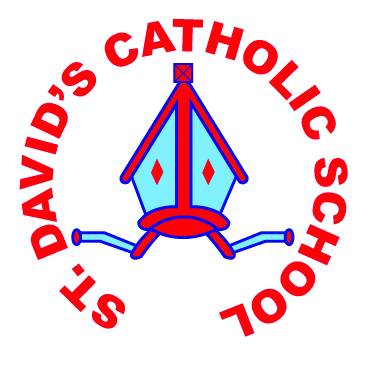 ST DAVID’S CATHOLIC PRIMARY SCHOOLSpring Term 2018 Calendar DatesUnfortunately, sometimes events may have to be rescheduled or amended. We will give you as much notice as we can. Our website always carries the most up to date information.DateActivityTime08.01.18Inset Day – School closed to pupilsAll day09.01.18School Open to pupils08:5015.01.18Welcome Mass – Start of the New Term - School14:0016.01.18M&M Productions – ‘Hunchback of Notre Dame’09:3023.01.18Yr 3/4 trip to the University 06.02.18Safer Internet Day All day 07.02.18Pandemonium Theatre Group12.02.18Welsh Week14.02.18Ash Wednesday – distribution of Ashes16.02.18Culture Day – celebration of different countries All day16.02.18Children finish for HALF TERM19.02.18HALF TERM 01.03.18St.David’s Day Eisteddfod01.03.18St.David’s Day Mass – Our Lady Star of the Sea10:0002.03.18World Book DayAll day05.03.18Foundation Phase Film Club15:30 – 17:0021.03.18Stations of the Cross – Our Lady Star of the Sea10:3026.03.18Foundation Phase Easter Bonnet – All welcomeFoundation Phase Easter story – All welcome13:3014:3027.03.18Easter Mass - School14:0028.03.18KS2 Easter Story14:3029.03.18End of Term15:30